Stilling ledig: økonomi og administrasjonsansvarligER DU VÅR NYE MEDARBEIDER?Prodeco-gruppen består av Prodeco AS, Prodeco Helgeland AS og Prodeco Service AS.
Prodeco Helgeland AS og Prodeco AS er rådgivende ingeniører med kontorer i Mo i Rana og Ålesund. Prodeco Service AS utfører mindre entreprenørtjenester og er lokalisert på Indre Kvarøy, Lurøy kommune.Vi er nå 10 ansatte, og på grunn av sterk vekst og stor oppdragsmengde har vi et behov for å styrke Prodeco-gruppen innen økonomistyring og administrasjon.Dette er stillingen for deg som ønsker å jobbe innen HR/økonomi og administrasjon, hvor vi kan tilby varierte arbeidsoppgaver i et kollegialt miljø.
For spørsmål om stilling må du gjerne ta kontakt med
Pål-André Pedersenpaal@prodeco.no+47 906 08 606
Søknad og CV merkes søknad og sendes til:
prodeco@prodeco.noSøknadsfrist: 25.juni 2021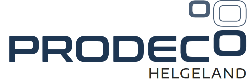 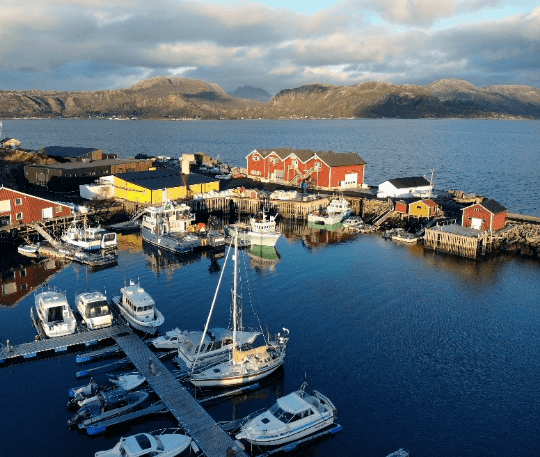 Stillingen innebærer ansvar for følgende• Våre selskaper benytter Viewledger sine skybaserte økonomitjenester. Bokføring, fakturering, lønn og økonomirapportering skjer via dette systemet
• Oppfølging og videreutvikling av økonomi- og administrative styringssystemer og rutiner
• Fakturabehandlinger, søknader, innkjøp og kontrakter
• HR, arbeidsavtaler og personaloppfølging 
• Administrativ støtte
Vi leter etter deg som• Har utdanning og erfaring innenfor økonomi, IT og administrasjon  
• Kan jobbe selvstendig, er systematisk og har orden
• Liker å jobbe i team- og har evne til å fylle et travelt kontor med positivitetVi tilbyr

• Et godt og inkluderende arbeidsmiljø
• Utfordrende og varierte arbeidsoppgaver
• Fokus på faglig og personlig utvikling 
• Mulighet til å styre din egen arbeidshverdag
• Gode pensjons- og forsikringsordninger
• Konkurransedyktige betingelser
• Oppstart etter avtale
• Fast 100% stilling